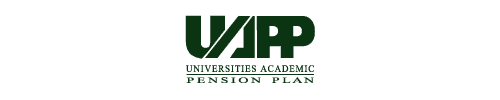 (Please Print Clearly)Declaration of SpouseNote:	Please return this form to your Employer for updating of your administration records.This personal information is being collected under the authority of the Employment Pension Plans Act and will be used for the purpose of administering your pension benefits.  It is protected as per the provisions of the Freedom of Information and Protection of Privacy Act.SurnameGiven Name & Initial(s)Employee NumberEmployer Employer Employer Spousal Status□	I have a “spouse”□	I do not have a “spouse”The definition of “spouse” is:a person who is married to you and has not been living separate and apart from you for 3 or more consecutive years; orif there is no person to whom (1) applies, a person of either sex who has lived with you in a marriage-like relationship for the immediately preceding 3-year period (or a 2-year period if you are together the natural or adoptive parents of a child under the laws of Alberta); orif there is no person to whom (1) or (2) applies, and you have not filed a Declaration of Spousal Separation to the contrary, a person who was married to you but has been separated from you for at least 3 years. The definition of “spouse” is:a person who is married to you and has not been living separate and apart from you for 3 or more consecutive years; orif there is no person to whom (1) applies, a person of either sex who has lived with you in a marriage-like relationship for the immediately preceding 3-year period (or a 2-year period if you are together the natural or adoptive parents of a child under the laws of Alberta); orif there is no person to whom (1) or (2) applies, and you have not filed a Declaration of Spousal Separation to the contrary, a person who was married to you but has been separated from you for at least 3 years. The definition of “spouse” is:a person who is married to you and has not been living separate and apart from you for 3 or more consecutive years; orif there is no person to whom (1) applies, a person of either sex who has lived with you in a marriage-like relationship for the immediately preceding 3-year period (or a 2-year period if you are together the natural or adoptive parents of a child under the laws of Alberta); orif there is no person to whom (1) or (2) applies, and you have not filed a Declaration of Spousal Separation to the contrary, a person who was married to you but has been separated from you for at least 3 years. Spouse’s SurnameSpouse’s Given Name & Initial(s)Spouse’s Date of Birth        (DD/MM/YYYY)           /          /Spouse’s Gender□	Male□	FemaleDesignation of Non-Spouse BeneficiaryDesignation of Non-Spouse BeneficiaryDesignation of Non-Spouse BeneficiaryDesignation of Non-Spouse BeneficiaryI understand that, under pension legislation, my spouse, if I have one, automatically qualifies as my beneficiary.  However, in the event I do not have a spouse at the time of my death, I hereby designate the person(s) named below, or my estate if so indicated, as my non-spouse beneficiary(ies) of any benefit payable under the plan.  This designation replaces and supersedes any designation previously made by me pursuant to the terms of the plan.I understand that death benefits payable from the plan must first be payable to my spouse and, if I have a spouse when I die, my beneficiary designation is null and void and all benefits payable from the plan shall be payable to my spouse. Name  		Relationship			%		Name  		Relationship			%		Name  		Relationship			%		Name  		Relationship			%		Name  		Relationship			%		      In the event of the death of the beneficiary(ies) listed above, I hereby designate as my beneficiary,Name  		Relationship			I understand that, under pension legislation, my spouse, if I have one, automatically qualifies as my beneficiary.  However, in the event I do not have a spouse at the time of my death, I hereby designate the person(s) named below, or my estate if so indicated, as my non-spouse beneficiary(ies) of any benefit payable under the plan.  This designation replaces and supersedes any designation previously made by me pursuant to the terms of the plan.I understand that death benefits payable from the plan must first be payable to my spouse and, if I have a spouse when I die, my beneficiary designation is null and void and all benefits payable from the plan shall be payable to my spouse. Name  		Relationship			%		Name  		Relationship			%		Name  		Relationship			%		Name  		Relationship			%		Name  		Relationship			%		      In the event of the death of the beneficiary(ies) listed above, I hereby designate as my beneficiary,Name  		Relationship			I understand that, under pension legislation, my spouse, if I have one, automatically qualifies as my beneficiary.  However, in the event I do not have a spouse at the time of my death, I hereby designate the person(s) named below, or my estate if so indicated, as my non-spouse beneficiary(ies) of any benefit payable under the plan.  This designation replaces and supersedes any designation previously made by me pursuant to the terms of the plan.I understand that death benefits payable from the plan must first be payable to my spouse and, if I have a spouse when I die, my beneficiary designation is null and void and all benefits payable from the plan shall be payable to my spouse. Name  		Relationship			%		Name  		Relationship			%		Name  		Relationship			%		Name  		Relationship			%		Name  		Relationship			%		      In the event of the death of the beneficiary(ies) listed above, I hereby designate as my beneficiary,Name  		Relationship			I understand that, under pension legislation, my spouse, if I have one, automatically qualifies as my beneficiary.  However, in the event I do not have a spouse at the time of my death, I hereby designate the person(s) named below, or my estate if so indicated, as my non-spouse beneficiary(ies) of any benefit payable under the plan.  This designation replaces and supersedes any designation previously made by me pursuant to the terms of the plan.I understand that death benefits payable from the plan must first be payable to my spouse and, if I have a spouse when I die, my beneficiary designation is null and void and all benefits payable from the plan shall be payable to my spouse. Name  		Relationship			%		Name  		Relationship			%		Name  		Relationship			%		Name  		Relationship			%		Name  		Relationship			%		      In the event of the death of the beneficiary(ies) listed above, I hereby designate as my beneficiary,Name  		Relationship			Date                                                                                Member's Signature Date                                                                                Member's Signature Date                                                                                Member's Signature Date                                                                                Member's Signature 